اسم الطالب :                                                                                                                                        رقمه الجامعي :  مدرس المقرر                                                   رئيس القسم                                     الختم                            يعتمد / عميد الكلية                              تصديق / عميد القبول والتسجيل الاسم :..........................           الاسم ...............................                         الاسم :.............................            الاسم :.......................    التوقيع:                                             التوقيع:                                                                  التوقيع:                                          التوقيع:التاريخ :  /    /     1442                       التاريخ :   /     /    1442                                       التاريخ :   /     /  1442                           التاريخ :  /    /   1442المملكة العربية السعوديةجامعة نجرانعمادة القبول والتسجيل 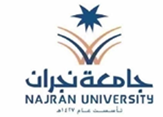 ممعلومات المقرر الدراسيمعلومات المقرر الدراسيمعلومات المقرر الدراسيمعلومات المقرر الدراسيمعلومات المقرر الدراسيالنتيجة قبل التعديلالنتيجة قبل التعديلالنتيجة قبل التعديلالنتيجة قبل التعديلالنتيجة قبل التعديلمبررات التعديل النتيجة بعد التعديلالنتيجة بعد التعديلالنتيجة بعد التعديلالنتيجة بعد التعديلالنتيجة بعد التعديلالنتيجة بعد التعديلمرقمه رمزهعدد الساعات الشعبةاسم المقررالفصليةالنهائيةرقماتقديراكتابةمبررات التعديل الفصليةالنهائيةرقماتقديراكتابة